« Pour bien commencer un travail de thèse, construire sa problématique  et rédiger son introduction »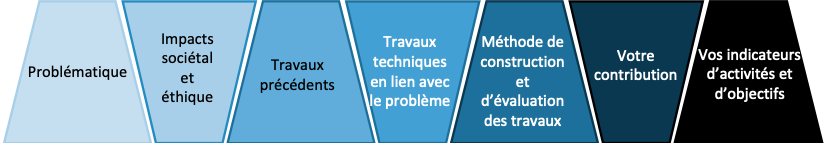 Pourquoi : pour se poser les bonnes questions au début de la thèse et tout au long de ce travailQuand : Début de sa thèse : cadrer le problème et construire sa problématique, au fil du travail : raffiner la problématique et lors de la rédaction : rédiger l’introduction Problématique A quels questions ou problèmes souhaitez-vous répondre avec vos travaux de recherche ? Pourriez-vous décrire ce problème en quelques mots à un non spécialiste ? Pouvez-vous illuster avec un exemple ces problèmes ou questions ? Impacts sociétal et éthique Quel est l'intérêt de répondre à ce problème par rapport aux attentes de la société ? Des directives ministérielles, régionales se préoccupent-elles du problème (par exemple, importance du numérique dans les classes ? ) Quels sont les problèmes éthiques que cette problématique peut soulever ? Travaux précédents Quels sont les auteurs et les références bibliographiques à utiliser ? (lister les principaux) Pourquoi est-il important de résoudre ce problème au niveau scientifique  ? Qu'est ce qui a été fait dans le domaine scientifique pour résoudre le problème ? Travaux techniques en lien avec le problème Qu'est ce qui a été fait dans le domaine technique pour résoudre le problème ?Quels sont les avancées des entreprises dans le domaine ? Avez-vous consulter la base des brevets de l’INPI ? Méthode de construction et d’évaluation des travaux Quelles sont les méthodes présentes dans les publications ? qui sont les auteurs ? Comment la construction et l'évaluation de la contribution sceintifique et des outils ont-elles été réalisées ? Quels sont les outils de mesures décrits dans la littérature que vous pourriez utiliser ? (questionnaires, mesures, etc… ) Votre contributionPar rapport au problème posé, quels sont les manques ? Que reste-t-il à résoudre ? Comment pouvez-vous résoudre le problème ? A quoi ces résultats vont-ils servir ? et à qui ? Quelles contributions pouvez-vous apporter ? Quelle valeur ajoutée allez-vous apporter ? Vos indicateurs d’activités et d’objectifsQuels sont les indicateurs que vous mettriez en place pour rendre compte de votre travail ? Quels sont les indicateurs que vous pouvez fixer pour suivre vos objectifs ? 